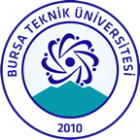 Bursa Teknik ÜniversitesiOrman FakültesiOrman Endüstri Mühendisliği Bölüm Başkanlığı’naBursa Teknik ÜniversitesiOrman FakültesiOrman Endüstri Mühendisliği Bölüm Başkanlığı’naBursa Teknik ÜniversitesiOrman FakültesiOrman Endüstri Mühendisliği Bölüm Başkanlığı’naBursa Teknik ÜniversitesiOrman FakültesiOrman Endüstri Mühendisliği Bölüm Başkanlığı’naBursa Teknik ÜniversitesiOrman FakültesiOrman Endüstri Mühendisliği Bölüm Başkanlığı’naBursa Teknik ÜniversitesiOrman FakültesiOrman Endüstri Mühendisliği Bölüm Başkanlığı’naTarih: .…/.…/20...20... - 20... Eğitim-Öğretim yılı güz yarıyılında “…….” dersi kapsamında gerçekleştireceğim bitirme çalışması için aşağıda belirttiğim konularda çalışmak istiyorum. Gereğini bilgilerinize saygılarımla arz ederim.                                                                                                                                      (İmza)Tarih: .…/.…/20...20... - 20... Eğitim-Öğretim yılı güz yarıyılında “…….” dersi kapsamında gerçekleştireceğim bitirme çalışması için aşağıda belirttiğim konularda çalışmak istiyorum. Gereğini bilgilerinize saygılarımla arz ederim.                                                                                                                                      (İmza)Tarih: .…/.…/20...20... - 20... Eğitim-Öğretim yılı güz yarıyılında “…….” dersi kapsamında gerçekleştireceğim bitirme çalışması için aşağıda belirttiğim konularda çalışmak istiyorum. Gereğini bilgilerinize saygılarımla arz ederim.                                                                                                                                      (İmza)Tarih: .…/.…/20...20... - 20... Eğitim-Öğretim yılı güz yarıyılında “…….” dersi kapsamında gerçekleştireceğim bitirme çalışması için aşağıda belirttiğim konularda çalışmak istiyorum. Gereğini bilgilerinize saygılarımla arz ederim.                                                                                                                                      (İmza)Tarih: .…/.…/20...20... - 20... Eğitim-Öğretim yılı güz yarıyılında “…….” dersi kapsamında gerçekleştireceğim bitirme çalışması için aşağıda belirttiğim konularda çalışmak istiyorum. Gereğini bilgilerinize saygılarımla arz ederim.                                                                                                                                      (İmza)Tarih: .…/.…/20...20... - 20... Eğitim-Öğretim yılı güz yarıyılında “…….” dersi kapsamında gerçekleştireceğim bitirme çalışması için aşağıda belirttiğim konularda çalışmak istiyorum. Gereğini bilgilerinize saygılarımla arz ederim.                                                                                                                                      (İmza)Tarih: .…/.…/20...20... - 20... Eğitim-Öğretim yılı güz yarıyılında “…….” dersi kapsamında gerçekleştireceğim bitirme çalışması için aşağıda belirttiğim konularda çalışmak istiyorum. Gereğini bilgilerinize saygılarımla arz ederim.                                                                                                                                      (İmza)Öğrenci BilgileriÖğrenci BilgileriÖğrenci BilgileriÖğrenci BilgileriÖğrenci BilgileriÖğrenci BilgileriÖğrenci BilgileriAdı-SoyadıAdı-SoyadıÖğrenci NumarasıÖğrenci NumarasıGenel Not OrtalamasıCep Telefonu NumarasıCep Telefonu NumarasıBitirme Çalışması Konusu ve Danışman Öğretim ÜyesiBitirme Çalışması Konusu ve Danışman Öğretim ÜyesiBitirme Çalışması Konusu ve Danışman Öğretim ÜyesiBitirme Çalışması Konusu ve Danışman Öğretim ÜyesiBitirme Çalışması Konusu ve Danışman Öğretim ÜyesiBitirme Çalışması Konusu ve Danışman Öğretim ÜyesiBitirme Çalışması Konusu ve Danışman Öğretim Üyesi1.1.1.1.6.6.6.2.2.2.2.7.7.7.3. 3. 3. 3. 8. 8. 8. 4. 4. 4. 4. 9. 9. 9. 5.5.5.5.10.10.10.Bursa Teknik ÜniversitesiOrman FakültesiOrman Endüstri Mühendisliği BölümüLisans Bitirme Çalışması Rapor Teslim FormuBu form doldurulup bitirme çalışması danışmanına onaylatıldıktan sonra ciltlenmemiş 3 nüsha halinde Bölüm Başkanlığı’na teslim edilir.Bursa Teknik ÜniversitesiOrman FakültesiOrman Endüstri Mühendisliği BölümüLisans Bitirme Çalışması Rapor Teslim FormuBu form doldurulup bitirme çalışması danışmanına onaylatıldıktan sonra ciltlenmemiş 3 nüsha halinde Bölüm Başkanlığı’na teslim edilir.Bursa Teknik ÜniversitesiOrman FakültesiOrman Endüstri Mühendisliği BölümüLisans Bitirme Çalışması Rapor Teslim FormuBu form doldurulup bitirme çalışması danışmanına onaylatıldıktan sonra ciltlenmemiş 3 nüsha halinde Bölüm Başkanlığı’na teslim edilir.Bursa Teknik ÜniversitesiOrman FakültesiOrman Endüstri Mühendisliği BölümüLisans Bitirme Çalışması Rapor Teslim FormuBu form doldurulup bitirme çalışması danışmanına onaylatıldıktan sonra ciltlenmemiş 3 nüsha halinde Bölüm Başkanlığı’na teslim edilir.Bursa Teknik ÜniversitesiOrman FakültesiOrman Endüstri Mühendisliği BölümüLisans Bitirme Çalışması Rapor Teslim FormuBu form doldurulup bitirme çalışması danışmanına onaylatıldıktan sonra ciltlenmemiş 3 nüsha halinde Bölüm Başkanlığı’na teslim edilir.Bursa Teknik ÜniversitesiOrman FakültesiOrman Endüstri Mühendisliği BölümüLisans Bitirme Çalışması Rapor Teslim FormuBu form doldurulup bitirme çalışması danışmanına onaylatıldıktan sonra ciltlenmemiş 3 nüsha halinde Bölüm Başkanlığı’na teslim edilir.Öğrenci BilgileriÖğrenci BilgileriÖğrenci BilgileriÖğrenci BilgileriÖğrenci BilgileriÖğrenci BilgileriÖğrenci BilgileriAdı-SoyadıAdı-SoyadıAdı-SoyadıSınıfı ve Öğrenci Numarası Sınıfı ve Öğrenci Numarası Sınıfı ve Öğrenci Numarası Cep Telefonu NumarasıCep Telefonu NumarasıCep Telefonu NumarasıElektronik Posta AdresiElektronik Posta AdresiElektronik Posta AdresiTarih ve İmzaTarih ve İmzaTarih ve İmzaBitirme Çalışması BilgileriBitirme Çalışması BilgileriBitirme Çalışması BilgileriBitirme Çalışması BilgileriBitirme Çalışması BilgileriBitirme Çalışması BilgileriBitirme Çalışması BilgileriDanışmanDanışmanDanışmanBitirme Çalışması EkibiBitirme Çalışması EkibiBitirme Çalışması EkibiÇalışmanın AdıÇalışmanın AdıÇalışmanın AdıAnahtar KelimelerAnahtar KelimelerAnahtar KelimelerÖğretim YılıÖğretim YılıÖğretim YılıDeğerlendirmeDeğerlendirmeDeğerlendirmeDeğerlendirmeDeğerlendirmeDeğerlendirmeDeğerlendirmeLisans bitirme çalışması danışmanlığını yürütmüş olduğum ……………………………………… tarafından gerçekleştirilen çalışma teslim edilmeye uygundur.Ünvanı, Adı Soyadı :İmza :Tarih :Lisans bitirme çalışması danışmanlığını yürütmüş olduğum ……………………………………… tarafından gerçekleştirilen çalışma teslim edilmeye uygundur.Ünvanı, Adı Soyadı :İmza :Tarih :Lisans bitirme çalışması danışmanlığını yürütmüş olduğum ……………………………………… tarafından gerçekleştirilen çalışma teslim edilmeye uygundur.Ünvanı, Adı Soyadı :İmza :Tarih :Lisans bitirme çalışması danışmanlığını yürütmüş olduğum ……………………………………… tarafından gerçekleştirilen çalışma teslim edilmeye uygundur.Ünvanı, Adı Soyadı :İmza :Tarih :Lisans bitirme çalışması danışmanlığını yürütmüş olduğum ……………………………………… tarafından gerçekleştirilen çalışma teslim edilmeye uygundur.Ünvanı, Adı Soyadı :İmza :Tarih :Lisans bitirme çalışması danışmanlığını yürütmüş olduğum ……………………………………… tarafından gerçekleştirilen çalışma teslim edilmeye uygundur.Ünvanı, Adı Soyadı :İmza :Tarih :Lisans bitirme çalışması danışmanlığını yürütmüş olduğum ……………………………………… tarafından gerçekleştirilen çalışma teslim edilmeye uygundur.Ünvanı, Adı Soyadı :İmza :Tarih :